ONLINE SETKÁNÍ: Jak na finanční gramotnost ve školáchKdy:	6. června 2012 ve 20:00Kde: 	http://rvp.cz/informace/online-diskuze Pořádá:	Metodický portál RVP.cz ve spolupráci s projektem Rozumíme penězůmWebinář určen učitelům druhého stupně základních škol a odpovídajících ročníků víceletých gymnázií a také vedení škol. Webinář je zdarma.Výběr z témat:Různé podoby finančního vzdělávání na základních školách.Co by dětem měli dát rodiče a co by jim měla dát škola?Zkušenosti škol, aneb různé školy volí různé formy s jejich klady a zápory.Tipy na pomůcky. Projekty, výukové bloky, volitelné předměty, samostatné předměty, výuka v rámci stávajících předmětů.Postavení finančního vzdělávání v rámcových vzdělávacích programech.Definice finanční gramotnosti, formulace standardů finanční gramotnosti.¨… a další témataLektor: 	Mgr. Lukáš Istenčin
V posledních letech se intenzivně věnuje finančnímu vzdělávání na základní škole a tak se může podělit o osvědčené postupy a také o zkušenosti 
z vydařených aktivit, eventuelně i z "cest do slepých uliček". Je spoluautorem učebnice Výchova k finanční gramotnosti a interaktivní učebnice finanční gramotnosti.V první části setkání bude mít prostor k přednášce lektor, v druhé části bude odpovídat na dotazy zúčastněných. Otázky a komentáře nám v průběhu setkání budete moci psát do chatu, nebo se ptejte předem v diskuzním fóru Metodického portálu RVP.czVíce informací k setkání najdete na Metodickém portálu RVP.cz v modulu Digifolio. K účasti na online setkání potřebujete počítač připojený na internet a bedničky nebo sluchátka. Přes zvukové zařízení budete spolu s ostatními účastníky naslouchat hostům a sledovat na obrazovce prezentace. Případné komentáře a dotazy budete moci psát do chatu. Vstup do místnosti najdete v den konání akce na titulní stránce portálu (www.rvp.cz). 
Ovládání je velice snadné a pohodlné, nevyžaduje žádné předchozí zkušenosti!Pro školní rok 2012/13 chystáme cyklus webinářů o finančním vzdělávání ve školách ve spolupráci s projektem Rozumíme penězům. Na nich se účastníci postupně seznámí s obsahem samotné finanční gramotnosti prostřednictvím odborníků z finančního sektoru i pracovníků tzv. občanských poraden.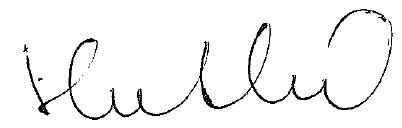 Za celý tým Metodického portálu RVP.CZ Vás srdečně zveMgr. Pavlína Hublová
vedoucí resortního úkolu
Metodický portál RVP.CZ